GATHERING TO WORSHIPPlease take a moment during the Prelude to silence your cell phones and quietly prepare yourself for worship.PRELUDE		WELCOME	           *CALL TO WORSHIPLeader: Show us your steadfast love, O Lord, and grant us your salvation.People: The Lord will speak peace to the faithful, to those who turn to God in their hearts.Leader: Surely salvation is at hand for those who fear the Lord,and God’s glory will dwell in our land.*PRAYER OF INVOCATION Almighty God, we pray for your blessing on the church in this place. Here may the faithful find salvation, and the careless be awakened. Here may the doubting find faith, and the anxious be encouraged. Here may the tempted find help, and the sorrowful comfort. Here may the weary find rest, and the strong be renewed. Here may the aged find consolation and the young be inspired; through Jesus Christ our Lord. Amen.*HYMN             “Great is Thy Faithfulness”                Hymnal 39RECEIVING FORGIVENESS FROMGOD AND EACH OTHER*CALL TO CONFESSION *PRAYER OF CONFESSION: Spoken and Silent (After the corporate Prayer of Confession, please take a few moments of silence to individually confess our sins to God.)Gracious God, we humbly confess that we have fallen shortof who you call us to be. We seek peace and comfort in our lives, ignoring the needs of those around us. We live our lives in ways that bring chaos and calamity to our neighbors. Cleanse us from sin and show us your steadfast love, so that in turning to you, we may seek unity and peace for all of creation.*DECLARATION OF FORGIVENESS		         Leader:  Beloved, God has forgiven all of your trespasses. You are alive together with God. Know that you are forgiven and be at peace.People: Thanks be to God!CHILDREN’S MESSAGE	HEARING THE WORDPSALM OF THE DAY             Psalm 138             Pew Bible p.444SCRIPTURE	               Genesis 18:20-32           	Pew Bible p.12			   Luke 11:1-13                       Pew Bible p.735			   Colossians 2:6-15	            Pew Bible p.834MESSAGE    	       				    Rev. Curt Karns			                                                                                 RESPONDING TO THE WORDSHARING OUR JOYS  CONCERNSPASTORAL PRAYER, followed by The Lord’s Prayer  (we say sin)MINUTES FOR MINISTRY	OFFERING OURSELVES TO GOD *  “Praise God from Whom All Blessings Flow”      Hymnal 606GOING INTO THE WORLD*HYMN      “What a Friend We Have in Jesus ”        Hymnal 465*CHARGE AND BENEDICTION      POSTLUDE*Those who are able please stand.	WELCOME! It is a joy to worship together in person. So that we may do so safely, here are the basic tenets for our COVID-19 Mitigation Plan: If the level of community transmission is substantial or high, the session recommends mask wear and social distancing by all congregants.  If the level is low or moderate, mask wear and social distancing will be optional for vaccinated and recommended for unvaccinated and immunocompromised.  The level of community transmission is posted by the entrance. Tithes/offerings may be placed in the offering plates at the back of the sanctuary.LARGE PRINT HYMNALS with a black cover, are on the small bookcase in the rear of the sanctuary. If you use one, please put it back after worship.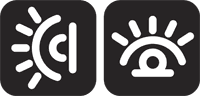 ASSISTIVE LISTENING DEVICES available on request. Please request one from the Sound Tech at the sound desk. There are cards in the pews for visitors to fill out and for anyone who needs to update their information. Please place the cards in the offering plates as needed. If you are visiting today, the worship service is our gift to you. Please contribute to the offering or not, as God leads. We delight in welcoming you, and we are glad that you’re here! Children up to kindergarten age are welcome in the nursery. There are clipboards with coloring pages in the narthex if your children wish to stay in the sanctuary. 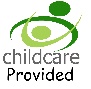 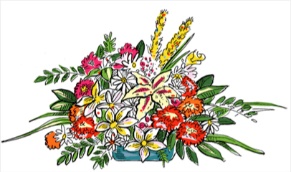 Thank you to the Musicks for sponsoring the altar flowers this month. 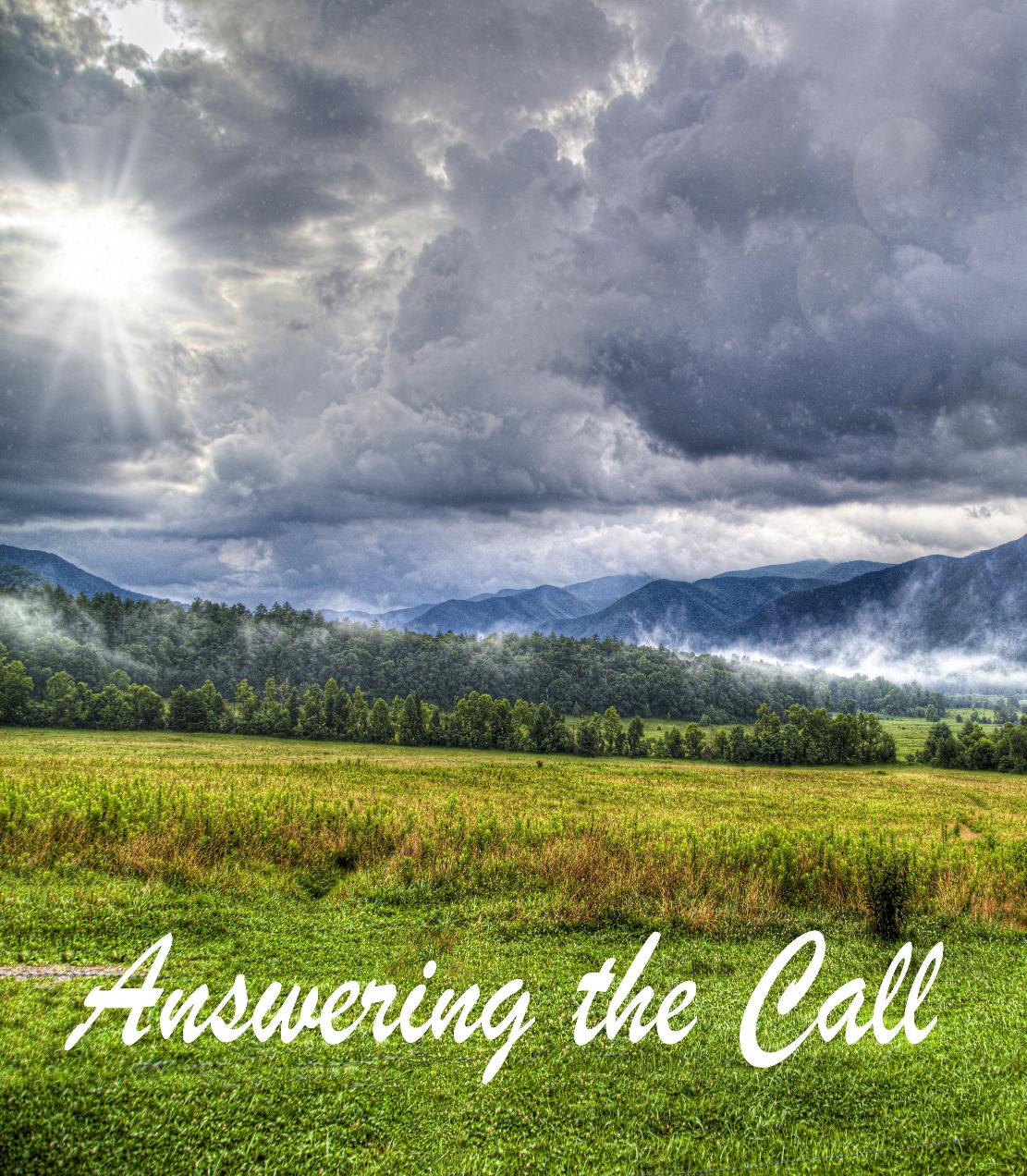 Eagle River Presbyterian ChurchJuly 24, 2022Weekly WalkJuly 24, 2022Sunday         		10:00 am       	     WorshipLast week’s In-Person Attendance --------- 27Month to Date Income --------- $13,121.84Month to Date Expenses --------- $14,103.91Garden update: Our head gardener, Brent Koenen, has recently begun harvesting! So far, the garden has yielded several pounds of radishes, peas, and broccoli. Be on the lookout for opportunities to come and help harvest soon. All vegetables go directly to the Chugiak-Eagle River Food Pantry.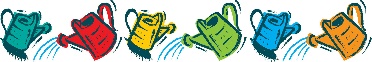 Today we welcome Rev. Curt Karns to the pulpit. Rev. Karns is the former executive presbyter of the Yukon Presbytery, and he and his wife, Cindee, live in Eagle River. 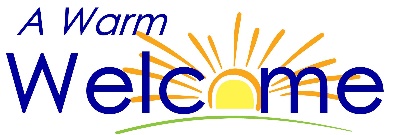 Ways you can keep up with your financial stewardship:1) If you’re worshipping with us in person, you may leave your gift in one of the offering plates as you leave the sanctuary this morning. The plates are on the table to the right of the main door. 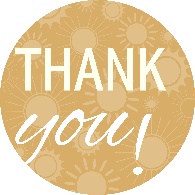 2) Donate online with a credit card by clicking the link from our website: www.erpresbyterian.org.3) Visit your local bank or your bank’s website and set up a recurring electronic payment. 4) Checks can also be mailed to PO Box 771337 Eagle River, AK 99577Weekly WalkJuly 24, 2022Sunday         		10:00 am       	     WorshipLast week’s In-Person Attendance --------- 27Month to Date Income --------- $13,121.84Month to Date Expenses --------- $14,103.91Garden update: Our head gardener, Brent Koenen, has recently begun harvesting! So far, the garden has yielded several pounds of radishes, peas, and broccoli. Be on the lookout for opportunities to come and help harvest soon. All vegetables go directly to the Chugiak-Eagle River Food Pantry.Today we welcome Rev. Curt Karns to the pulpit. Rev. Karns is the former executive presbyter of the Yukon Presbytery, and he and his wife, Cindee, live in Eagle River. Ways you can keep up with your financial stewardship:1) If you’re worshipping with us in person, you may leave your gift in one of the offering plates as you leave the sanctuary this morning. The plates are on the table to the right of the main door. 2) Donate online with a credit card by clicking the link from our website: www.erpresbyterian.org.3) Visit your local bank or your bank’s website and set up a recurring electronic payment. 4) Checks can also be mailed to PO Box 771337 Eagle River, AK 99577